Publicado en Madrid el 11/07/2018 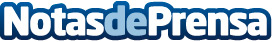 Piel perfecta este verano y preparada para el otoño con IsséimiIsséimi, de laboratorios Heber Farma, ofrece consejos para estas dos estaciones del añoDatos de contacto:LuisNota de prensa publicada en: https://www.notasdeprensa.es/piel-perfecta-este-verano-y-preparada-para-el Categorias: Nacional Industria Farmacéutica Sociedad Consumo http://www.notasdeprensa.es